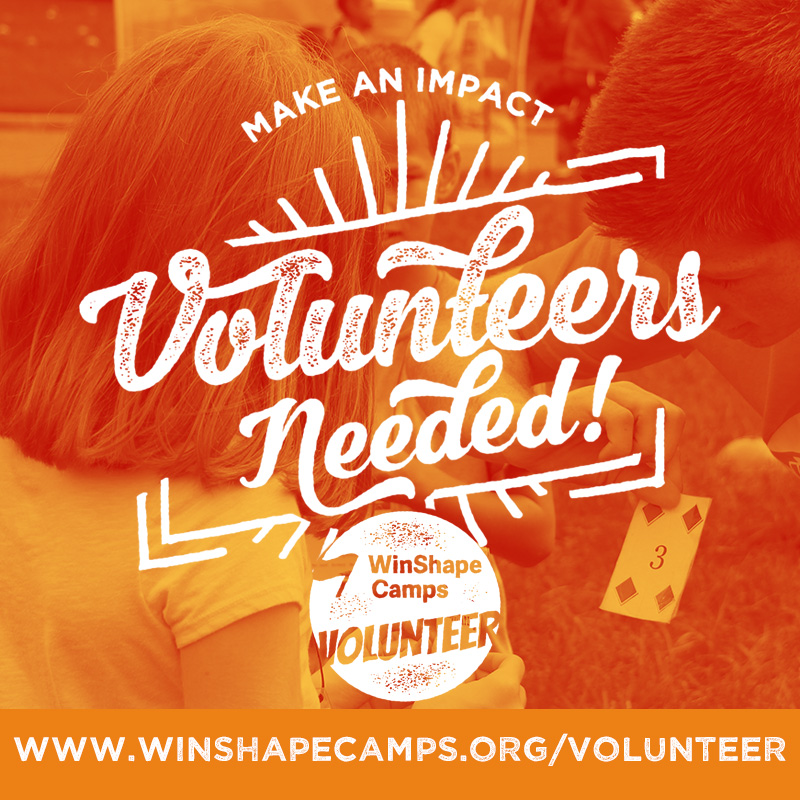 Team Time & Skills Volunteers These volunteers serve alongside the WinShape Camps Staff as an extra set of hands during Team Time and Skills, while building relationships. This is best done when the volunteer engages with camper and helps the staff consistently. It is important for volunteers to know they are not responsible for leading these elements-- but rather assisting and relational. Rec Crew Volunteers helping with the Rec Director will assist in set-up, execution and breakdown of Connectreation. Kitchen Crew [lunches & snacks] This group is responsible for the preparation and delivery of the staff and volunteer lunches, plus a few extra lunches for campers that forgot. They are also responsible for the preparation and delivery of the snack for the entire camp twice a day. Supplies will be provided by WinShape Camps and the Host Church. Water Crew Water Crew plays a massive role in the health and safety of campers, staff, and volunteers by ensuring that water coolers remain full and replenished throughout the day. Registration & Village Training Volunteers will be responsible for the registration area. They will hand out name-tags, CFA FFFD RSVP cards, security cards, and explain the registration process. At the same time other volunteers will be helping lead stations at Village Training. Village Training is a great opportunity to build relationships with campers, while registration helps parents start their day better. Check Point This becomes the “face” of WinShape Camps during the camp day. Volunteers in this area will need to be knowledgeable in many areas of camp and possess great people skills. Guests are instructed to always come to Check Point before anywhere else when they come on campus. Check Out Volunteers serving with Check Out help parents understand the process, and ensure camper safety is the priority. Counseling Team On Wednesday, the Camp Pastor presents the gospel message during the worship. That afternoon, campers fill out a Spiritual Assessment Tool [SAT] that gauges where campers are spiritually. At the end of the week Church Host are given this resource as a tool for follow-up. Volunteers on this team should be ready to have deep spiritual conversations with campers right there on the spot. We pray many campers want to trust Jesus for the first time and we need volunteers to help facilitate this. Friday Family Fun Day Team Volunteers can help with everything from set-up to greeting guests arriving on campus for the day. We believe this is key for guests and campers connecting with the church. No other day for WinShape Camps will there be more people on campus-- so volunteers need to show up in force. *Note that volunteers may serve in multiple capacities, as every Crew is utilized only at specific times of the day. 